Remote Learning                Year: 6               Week beginning: 17.01.22  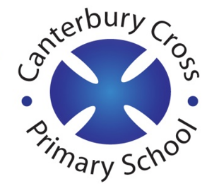 Email address to return completed work to: 6A  remotelearning6a@cantcros.bham.sch.uk  6D  remotelearning6d@cantcros.bham.sch.uk  Day 1:Subject:Day 1:Literacy Spellings – curriculum words part 1https://classroom.thenational.academy/lessons/to-practise-curriculum-words-6tj32d Day 1:MathsRepresent multiplication with proper fractions https://classroom.thenational.academy/lessons/fractions-represent-multiplication-with-proper-fractions-c9h64e Day 1:Foundation subjectREWho is Jesus?https://classroom.thenational.academy/lessons/who-was-jesus-6mv66c Day 1:PE linkTraffic lights gamehttps://www.youtube.com/watch?v=2tRCBPk4NMQ Day 2:Subject:Day 2:Literacy Spellings – curriculum words part 2https://classroom.thenational.academy/lessons/to-practise-and-apply-knowledge-of-curriculum-words-including-test-65k6ar Day 2:MathsMultiply pairs of proper fractionshttps://classroom.thenational.academy/lessons/fractions-multiply-pairs-of-proper-fractions-c4rp4r Day 2:Foundation subjectHistoryWas Elizabeth I weak and feeble?https://classroom.thenational.academy/lessons/was-elizabeth-i-weak-and-feeble-crwk4t Day 2:PE linkJust dance workouthttps://www.youtube.com/watch?v=yQ4fTl4wbko Day 3:Subject:Day 3:Literacy Year 5 and 6 Statutory spellings. Click and enlarge the image to complete the task. 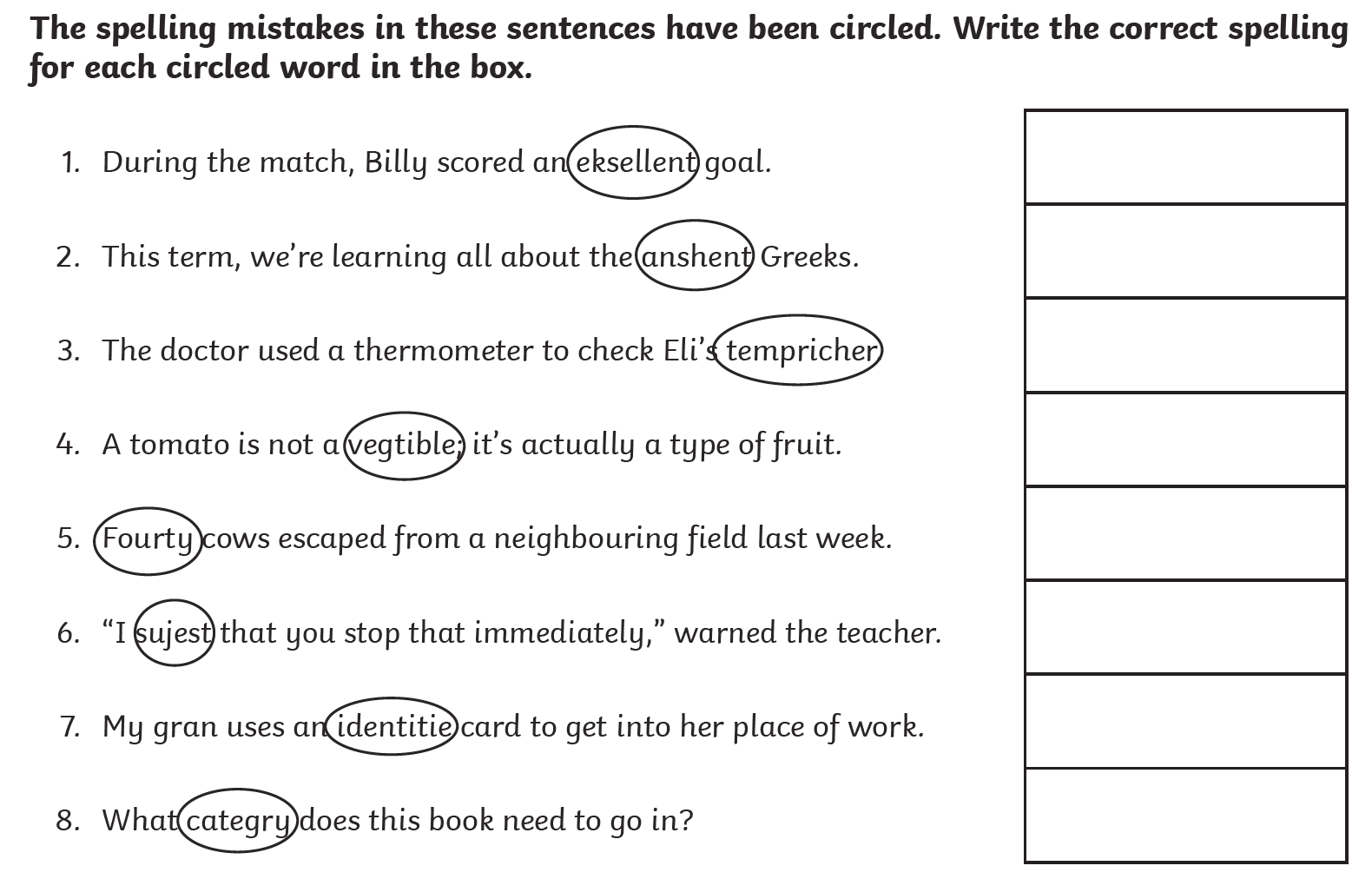 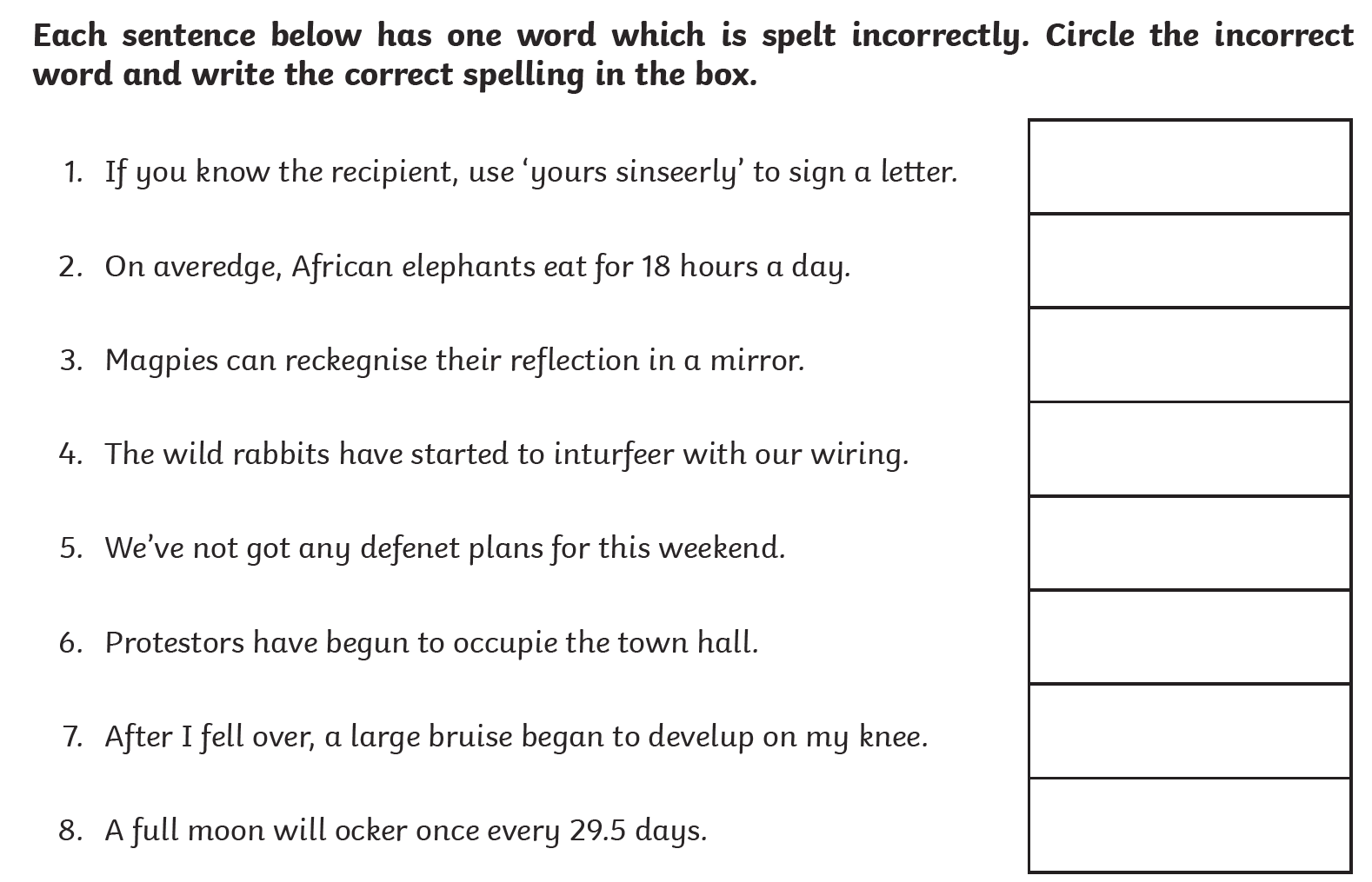 Day 3:MathsDivide a proper fraction by an integerhttps://classroom.thenational.academy/lessons/fractions-divide-a-proper-fraction-by-an-integer-6tjkgd Day 3:Foundation subjectScience Which materials are reflective?https://classroom.thenational.academy/lessons/which-materials-are-reflective-6cu6cc Day 3:PE linkGet active at homehttps://www.youtube.com/watch?v=3_oIssULEk0 Day 4:Subject:Day 4:Literacy Practise applying your SPAG skills to these short activities. Click and enlarge the image to complete the task.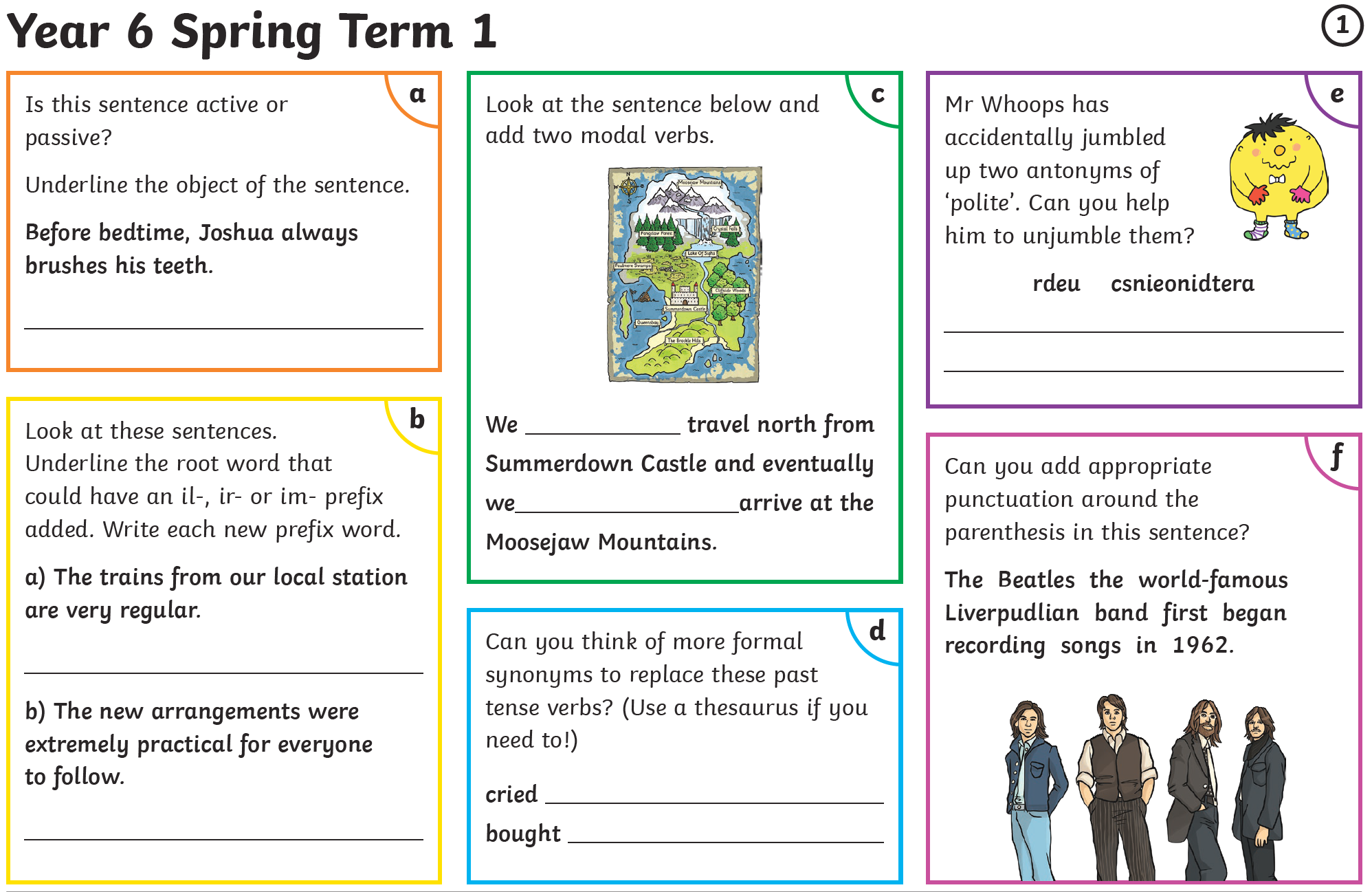 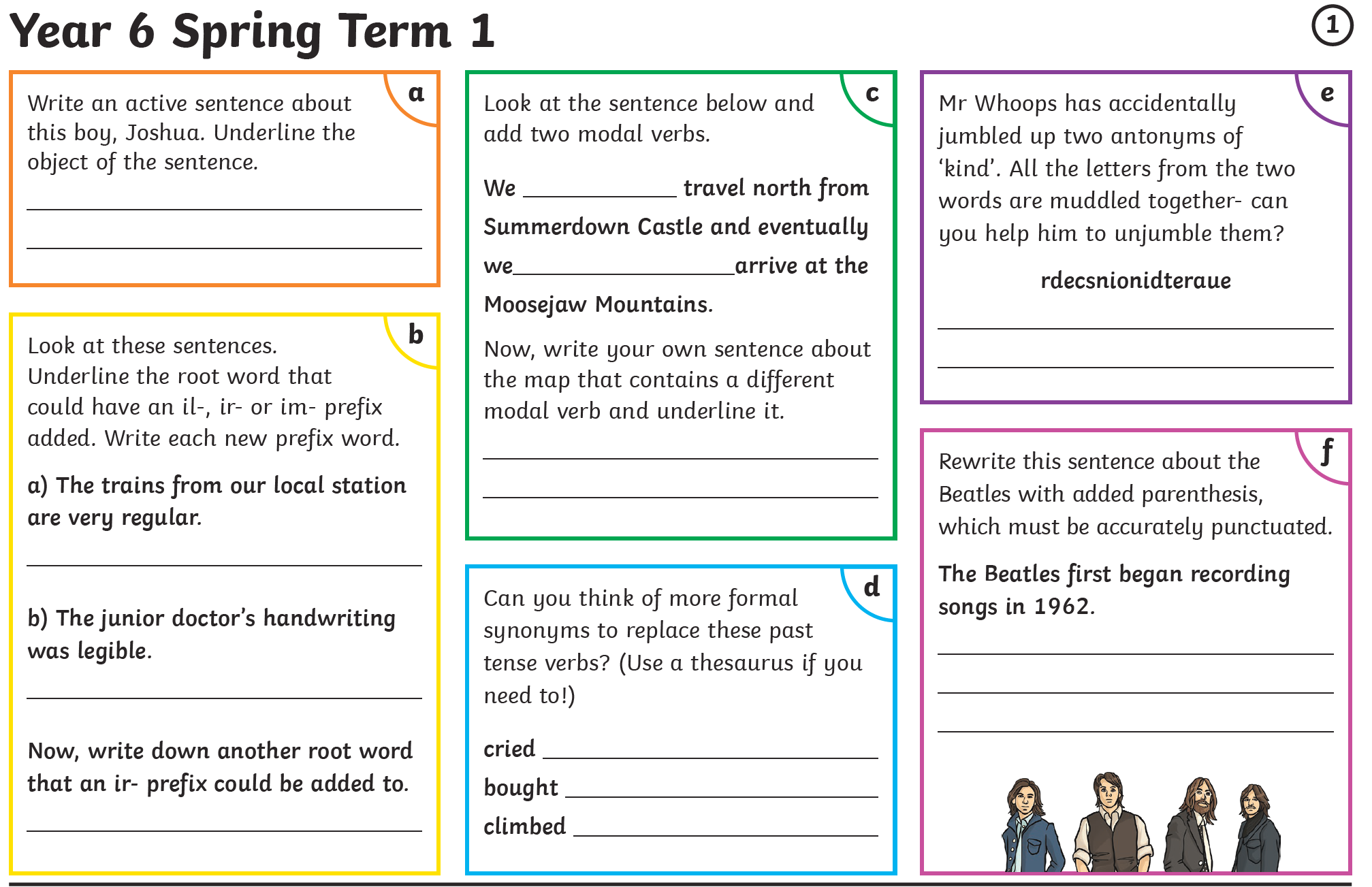 Day 4:MathsMultiply and divide with improper fractionshttps://classroom.thenational.academy/lessons/fractions-multiply-and-divide-with-improper-fractions-74tk8c Day 4:Foundation subjectPSHEDeforestationhttps://classroom.thenational.academy/lessons/deforestation-70vk0c Day 4:PE linkCosmic yogahttps://www.youtube.com/watch?v=KAT5NiWHFIU Day 5:Subject:Day 5:Literacy Modal verbshttps://classroom.thenational.academy/lessons/to-explore-modal-verbs-c9k34d Day 5:MathsSolve fraction problems with the four operationshttps://classroom.thenational.academy/lessons/fractions-solve-fraction-problems-with-the-four-operations-cgrk0d Day 5:Foundation subjectArtSculpting in clay https://classroom.thenational.academy/lessons/sculpting-in-clay-c4w6cc Day 5:PE linkPE with Joehttps://www.youtube.com/watch?v=tSi2ix1i180 